Publicado en Madrid el 05/12/2023 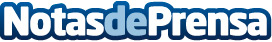 Seis de cada diez trabajadores en España afirman que trabajan en un entorno inclusivo y diverso Adecco presenta el estudio "Global Workforce of the Future 2023" para analizar la inclusión en el lugar de trabajo y evaluar los esfuerzos de las empresas por ofrecer un entorno de trabajo inclusivo y diversoDatos de contacto:Elena VélezTrescom660176951Nota de prensa publicada en: https://www.notasdeprensa.es/seis-de-cada-diez-trabajadores-en-espana Categorias: Nacional Sociedad Madrid Recursos humanos Bienestar http://www.notasdeprensa.es